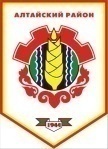 Российская ФедерацияРеспублика ХакасияСовет депутатов Аршановского сельсоветаАлтайского района Республики ХакасияРЕШЕНИЕ23.06.2015г.               		      с. Аршаново	                                  № 32Об избрании секретарятридцать пятой сессии второго созываСовета депутатов Аршановского сельсовета Алтайского района Республики Хакасия       В соответствии со статьей 29 Устава  муниципального образования Аршановский сельсовет Совет депутатов Аршановского сельсовета Алтайского района Республики Хакасия,РЕШИЛ:        Избрать секретарем тридцать пятой сессии Совета депутатов Аршановского сельсовета Алтайского района Республики Хакасия Доскожаеву Наталью Дмитриевну, депутата двухмандатного избирательного округа № 1.И.о.Главы Аршановского сельсовета                                             О.В. НарылковаАлтайского района Республики Хакасия